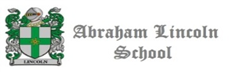 Instructivo  de apoyo pedagógico Año escolar 2020Estimados apoderados:Me es grato saludarles y a la vez manifestarles mis más sinceras felicitaciones por el gran trabajo que están realizando en casa apoyando y guiando el proceso de aprendizaje diseñado por la familia Abraham Lincoln en este  complejo momento a nivel mundial que ha provocado esta pandemia covid 19. Sabemos que es complejo el trabajo que se nos viene, pero estamos seguros que con su contante apoyo lograremos sortear estos obstáculos en beneficio de nuestros niños y niñas.  Para ello se ha diseñado siguiente instructivo, que tiene como finalidad dar a conocer las actividades a desarrollar por los estudiantes y sus familias  en los textos escolares y cuaderno de trabajo. Además se han instalado  dos plataformas de apoyo EDMODO – ZOOM.  Con las que usted puede contar para apoyar los aprendizajes y a la vez mantenernos permanentemente comunicados a través del correo institucional. Desde ya agradezco su esfuerzo y colaboración.Profesora Karina CortesLenguaje y comunicación.Ciencias naturales Historia y geografía Semana IActividad 27 al 30 de abrilDescripción de personajes Secuencias de hechosComprensión lectora Hora de leer Blancanieves y los siete enanitos: ¿un cuento clásico? Antes de la lectura amplia tu vocabulario completando la página 17. Blancanieves y los siete enanitos,           Pepe Pelayo  (página  18)           Debes desarrollar en tu cuaderno las preguntas                 que aparecen a los costados de la narración. Lección: Explicar las características físicas           y sicológicas de los personajes. (página  26)Después de la lectura de las páginas 25 y 26 desarrolla la actividad de la página 24,completando  el esquema con las características de los personajes. Luego   explicarás la secuencia de acciones en forma cronológica. (Qué pasó primero, después, etc.) de la página 25. Semana IIactividad04 al 08 de mayoDescripción física y psicológica”Lectura de página 27 Responde en tu cuaderno las preguntas y realiza un dibujo del personaje principal.Semana IActividad 04 al 08 de mayo ¿Cuál es la importancia del agua en nuestro planeta?Observa la imagen de la página 11 y luego responde las preguntas en tu cuaderno.Para descubrir lo que sabes, responde en tu cuaderno  las preguntas que  aparecen en la página 12. ¿Qué es una FOSA OCEANICA? Descúbrelo en la página 13.¡Hora de experimentar! Con ayuda de un adulto realiza la actividad práctica de la página 14.  Luego responde las preguntas en tu cuaderno. Semana IIActividad11 al 15 de mayoEl agua en nuestro planetaCon ayuda de un adulto realiza la actividad de la página 16 moldeando  la formación de algunas fuentes naturales de agua, como los lagos y lagunas. Desarrolla las  preguntas en tu cuaderno, Puedes realizar un registro gravado de la actividad.Semana IActividad 04 al 08 de mayo ¿Cómo actúo en comunidadcumpliendo mis deberesy respetando los derechosde todos?Derechos y deberes Me entretengo aprendiendo. Visita estos  linkswww.youtube.com/watch?v=hcTMnRw3p44www.youtube.com/watch?v=qbNTQDavWb0Observa la página 169 y 169. Luego y responde  las preguntas en tu cuaderno.Lee y desarrolla en tu cuaderno  páginas 170 y 171.  Investiga y escribe en tu cuaderno, ¿qué son las actitudes cívicas?  y ¿cuándo los ponemos en práctica?Semana IIActividad11 al 15 de mayoSujeto de derechoLee la página 172 y 173,  comenta en familia. Luego responde en tu cuaderno las preguntas que allí aparecen.Escribe lo que tú entiendes por: “como sujeto de derecho”.  Grafícalo a través de un dibujo o collage.Haz un cuadro en tu cuaderno en donde identifiques los derechos que tienes tanto en casa como en el colegio.